« Об утверждении типовой формы типового договора о приемной семье »Во исполнение письма Министерства труда и социального развития Республики Саха (Якутия) № МТСР – 10/2-614 от 24 января 2018 года, в соответствии с   рекомендацией Минобрнауки РФ письмом от 31.08.2010 года № 06-364  « О применении законодательства по опеке и попечительству в отношении несовершеннолетних», Постановляю:Отделу опеки и попечительства МО « Алданский район» (О.В. Раченковой) утвердить типовую форму для использования при заключении договоров с приемными родителями, в срок до 05.02.2018 года, в соответствии с Приложением № 1.Постановление подлежит опубликованию на официальном сайте МО «Алданский район».Настоящее постановление вступает в силу со дня официального опубликования.Контроль за исполнение настоящего постановления возложить на Зам. Главы МО «Алданский район» по социальным вопросам Сахно И.В.Глава района                                                                                                      С.Н.ПоздняковОксана Вячеславовна Раченкова8 (41 145)3-19-23Приложение № 1Договор N ____О ПРИЕМНОЙ СЕМЬЕг. ________________                                                               "_____" _____________ 20____ г._____________________________________________________________________________,(полное наименование органа опеки и попечительства по месту жительства(нахождения) ребенка)в лице_____________________________________________________________________________,(должность, ф.и.о. должностного лица)действующего(ей) на основании_____________________________________________________________________________,(документ, в том числе нормативный правовой акт, на основании которогоосуществляет деятельность должностное лицо)и граждане (ин/ка):_____________________________________________________________________________(ф.и.о. лиц(а), желающих(его) взять ребенка (детей) на воспитание в семью)далее именуемые(ый/ая) "приемные родители (родитель)", заключили  настоящийДоговор о нижеследующем:1. Предмет Договора    1.1.  В соответствии с настоящим Договором приемные родители (родитель)обязуются(ется) принять на воспитание в свою семью_____________________________________________________________________________(сведения о ребенке (детях), передаваемом(ых) на воспитание в приемную__________________________________________________________________________,семью (ф.и.о., возраст, состояние здоровья, физическое и умственноеразвитие)далее  именуемого(ых)  "приемный  ребенок  (дети)",   а   орган   опеки   и попечительства обязуется передать приемного ребенка (детей) на воспитание в приемную семью, производить выплату приемным родителям (родителю) денежного вознаграждения и денежных средств на содержание приемного ребенка (детей) и иных выплат, а также предоставлять меры социальной поддержки в соответствии с настоящим Договором.2. Права и обязанности приемных родителей2.1. Приемные родители (родитель) по отношению к приемному ребенку (детям) обладают правами и обязанностями опекуна (попечителя).2.2. Приемные родители (родитель) являются законными представителями приемного ребенка (детей).2.3. Приемные родители (родитель) получают денежное вознаграждение, предварительное разрешение на распоряжение счетом приемного ребенка (детей) в части расходования средств, причитающихся приемному ребенку (детям) в качестве алиментов, пенсий, пособий и иных предоставляемых на его (их) содержание социальных выплат, пользуются мерами социальной поддержки в порядке, установленном законодательством Российской Федерации и __________________________________________________________________________________________________________________________________________________________ <*>.<*> Указывается наименование субъекта Российской Федерации, а также делается ссылка на муниципальные правовые акты соответствующего муниципального образования.2.4. Приемные родители (родитель) обязаны воспитывать приемного ребенка (детей), заботиться о его (их) здоровье, нравственном и физическом развитии, создавать необходимые условия для получения образования, готовить его (их) к самостоятельной жизни, в том числе:защищать жизнь и здоровье, уважать человеческое достоинство приемного ребенка (детей), соблюдать и защищать его (их) права и интересы;совместно проживать с приемным ребенком (детьми), поставить его (их) на регистрационный учет по месту жительства;обеспечивать полноценный регулярный уход за приемным ребенком (детьми) в соответствии с его (их) индивидуальными потребностями, в том числе обеспечивать прохождение приемным ребенком (детьми) регулярной диспансеризации, при необходимости своевременно направлять на медицинское обследование, а также организовывать лечение;организовывать получение образования приемным ребенком (детьми);следить за успеваемостью и посещаемостью образовательных учреждений приемным ребенком (детьми);выполнять обязанности по защите прав и законных интересов приемного ребенка (детей), предоставлять по запросу органа опеки и попечительства информацию о выполнении своих обязанностей;выполнять индивидуальную программу реабилитации ребенка (детей) в приемной семье, разработанную совместно с органом опеки и попечительства (при ее наличии);не препятствовать личному общению приемного ребенка (детей) с его (их) кровными родственниками, если это не противоречит интересам приемного ребенка (детей), его (их) нормальному развитию и воспитанию________________________________________________________________________________________________________________________________________________ <*>;<*> Данный пункт исключается из договора в случае отсутствия у приемного ребенка (детей) кровных родственников.принять имущество приемного ребенка (детей) по описи, принимать меры по обеспечению сохранности имущества приемного ребенка (детей) в соответствии с законодательством Российской Федерации и ___________________________________ <*>, в том числе расходовать суммы алиментов, пенсий, пособий и иных социальных выплат, предоставляемых на содержание приемного ребенка (детей), только в его (их) интересах;--------------------------------<*> Указывается наименование субъекта Российской Федерации, а также делается ссылка на муниципальные правовые акты соответствующего муниципального образования.незамедлительно извещать орган опеки и попечительства о возникновении в приемной семье неблагоприятных условий для содержания, воспитания и образования приемного ребенка (детей).2.5. Приемный родитель (родители) ежегодно не позднее ______________________ текущего года представляет(ют) в орган опеки и попечительства отчет в письменной форме за предыдущий год о хранении, об использовании имущества приемного ребенка (детей) и об управлении таким имуществом.2.6. В случае отстранения от своих обязанностей по основаниям, предусмотренным настоящим Договором, приемные родители (родитель) должны представить отчет не позднее трех дней с момента, когда его (их) известили об указанном отстранении.2.7. Приемные родители (родитель) имеют следующие права:получать информацию о состоянии физического и умственного развития приемного ребенка (детей), сведения о его (их) родителях;получать консультативную помощь в вопросах воспитания, образования, защиты прав и законных интересов приемного ребенка (детей);самостоятельно определять формы содержания, воспитания и образования приемного ребенка (детей), включая его (их) распорядок дня, с соблюдением требований, установленных законодательством Российской Федерации и _______________________ <*>, а также настоящим Договором;<*> Указывается наименование субъекта Российской Федерации, а также делается ссылка на муниципальные правовые акты соответствующего муниципального образования.решать текущие вопросы жизнедеятельности приемного ребенка (детей).2.8. Права приемных родителей (родителя) не могут осуществляться в противоречии с интересами и правами приемного ребенка (детей).2.9. При осуществлении своих прав и обязанностей приемные родители (родитель) не вправе причинять вред физическому и психическому здоровью приемного ребенка (детей), его (их) нравственному развитию.2.10. При временном отсутствии приемного ребенка (детей) в месте жительства, в частности, в связи с учебой или пребыванием в медицинской организации, пребыванием в местах отбывания наказания, права и обязанности приемных родителей(ля) не прекращаются.3. Условия содержания, воспитания и образованияприемного ребенка (детей)3.1. Приемные родители (родитель) воспитывают приемного ребенка (детей) на основе взаимоуважения, организуя общий быт, досуг, взаимопомощь, создают условия для получения приемным ребенком (детьми) образования, заботятся о его (их) здоровье, физическом, психическом, духовном и нравственном развитии.3.2. Приемные родители (родитель) создают приемному ребенку (детям) соответствующие санитарно-гигиеническим нормам жилищно-бытовые условия, а также обеспечивают полноценное качественное питание в соответствии с установленными нормами и санитарными, гигиеническими требованиями.3.3. Способы воспитания приемного ребенка (детей) должны исключать пренебрежительное, жестокое, грубое, унижающее человеческое достоинство обращение, оскорбление или эксплуатацию приемного ребенка (детей).3.4. Развитие способностей приемного ребенка (детей) обеспечивается методами, позволяющими развивать его (их) самостоятельность в решении творческих и других задач, а также позволяющими ему (им) быть успешным(и) в разных видах деятельности, в том числе учебной.3.5. Деятельность приемного ребенка (детей) в свободное время организуется с учетом особенностей состояния его (их) здоровья, интересов и должна быть направлена на удовлетворение потребностей приемного ребенка (детей), в том числе физиологических (в сне, питании, отдыхе, пребывании на свежем воздухе), познавательных, творческих, потребностей в общении.3.6. Приемный ребенок (дети) вправе пользоваться имуществом приемных родителей (родителя) с их (его) согласия.3.7. Приемный ребенок (дети) не имеет права собственности на имущество приемных родителей (родителя), а приемные родители (родитель) не имеют права собственности на имущество приемного ребенка (детей).4. Права и обязанности органа опеки и попечительствав отношении приемных родителей (родителя)4.1. Орган опеки и попечительства обязуется:осуществлять в порядке и в сроки, установленные законодательством Российской Федерации и ________________________________________________________________ <*>, проверку условий жизни приемного ребенка (детей), соблюдения приемными родителями (родителем) прав и законных интересов приемного ребенка (детей), обеспечения сохранности его (их) имущества, а также выполнения приемными родителями (родителем) требований к осуществлению своих прав и исполнению своих обязанностей, а также условий настоящего Договора;--------------------------------<*> Указывается наименование субъекта Российской Федерации, а также делается ссылка на муниципальные правовые акты соответствующего муниципального образования.способствовать созданию надлежащих условий жизни и воспитания приемного ребенка (детей) в приемной семье;при необходимости незамедлительно оказывать приемной семье помощь, включая психолого-педагогическую;рассматривать споры и определять порядок общения приемного ребенка (детей) с кровными родственниками исходя из интересов приемного ребенка (детей) и с учетом интересов приемной семьи;своевременно и в полном объеме выплачивать денежное вознаграждение приемным родителям (родителю) и денежные средства на содержание приемного ребенка (детей) и предоставлять меры социальной поддержки приемной семье в соответствии с условиями настоящего Договора.4.2. Орган опеки и попечительства имеет право:запрашивать у приемного родителя (родителей) любую информацию, необходимую для осуществления прав и обязанностей по настоящему Договору;обязать приемного родителя (родителей) устранить нарушенные права и законные интересы приемного ребенка (детей);в целях учета индивидуальных особенностей личности приемного ребенка (детей) устанавливать обязательные требования и ограничения к осуществлению прав и исполнению обязанностей приемных родителей (родителя), в том числе конкретные условия воспитания приемного ребенка (детей).4.3. Орган опеки и попечительства вправе отстранить приемных родителей (родителя) от исполнения возложенных на них (него) обязанностей в случае:ненадлежащего исполнения возложенных на них (него) обязанностей;нарушения прав и законных интересов приемного ребенка (детей), в том числе при осуществлении приемными родителями (родителем) действий в корыстных целях либо при оставлении приемного ребенка (детей) без надзора и необходимой помощи;выявления органом опеки и попечительства фактов существенного нарушения приемными родителями (родителем) установленных федеральным законом или настоящим Договором правил охраны имущества приемного ребенка (детей) и (или) распоряжения их имуществом.4.4. Орган опеки и попечительства дает приемным родителям (родителю) разрешения и обязательные для исполнения указания в письменной форме в отношении распоряжения имуществом приемного ребенка (детей).5. Выплата денежного вознаграждения приемнымродителям (родителю), денежных средств на содержаниеприемного ребенка (детей) и предоставлениемер социальной поддержки <*><*> Размер вознаграждения, причитающегося приемным родителям, размер денежных средств на содержание каждого ребенка, а также меры социальной поддержки, предоставляемые приемной семье в зависимости от количества принятых на воспитание детей, определяются в соответствии с законами субъектов Российской Федерации.5.1. Орган опеки и попечительства выплачивает приемным родителям (родителю) денежное вознаграждение:__________________________________________________________________________________________________________________________________________________________ <*>. Указывается размер и порядок выплаты вознаграждения.5.2. Орган опеки и попечительства назначает денежные средства на содержание каждого ребенка:_____________________________________________________________________________ <*>.Указывается размер и порядок выплаты денежных средств.5.3. Орган опеки и попечительства предоставляет и оказывает содействие в получении приемной семье следующих мер социальной поддержки:_____________________________________________________________________________.5.4. Приемные родители (родитель) обязаны использовать денежные средства по указанному в настоящем Договоре целевому назначению в рамках осуществления своих прав и обязанностей.6. Ответственность сторон6.1. Приемные родители (родитель) несут ответственность за жизнь, физическое, психическое и нравственное здоровье и развитие приемного ребенка (детей), надлежащее выполнение своих обязанностей и целевое расходование средств.6.2. Орган опеки и попечительства несет ответственность за надлежащее выполнение своих обязательств по отношению к приемной семье.6.3. В случае неисполнения либо ненадлежащего исполнения одной из сторон своих обязательств по настоящему Договору другая сторона вправе обратиться за защитой своих прав и интересов в суд в установленном законом порядке.7. Срок Договора, основания и последствияпрекращения Договора7.1. Настоящий Договор заключается со дня подписания и действует в течение _____________________________________________________________________________.7.2. Настоящий Договор может быть расторгнут досрочно:по инициативе приемных родителей (родителя) при наличии уважительных причин, таких как болезнь, изменение семейного или имущественного положения, отсутствия взаимопонимания с приемным ребенком (детьми), конфликтных отношений между приемными детьми и др.;по инициативе органа опеки и попечительства в случае возникновения в приемной семье неблагоприятных условий для содержания, воспитания и образования приемного ребенка (детей), в случае возвращения приемного ребенка (детей) кровным родителям или усыновления, а также в иных случаях, установленных законодательством Российской Федерации и _________________________________________ <*>, настоящим Договором.<*> Указывается наименование субъекта Российской Федерации, а также делается ссылка на муниципальные правовые акты соответствующего муниципального образования.7.3. Все возникающие в результате досрочного расторжения настоящего Договора имущественные и финансовые вопросы решаются по согласию сторон, а при возникновении спора - судом в установленном порядке.8. Заключительные положения8.1. Любые изменения и дополнения к настоящему Договору имеют силу, если они оформлены в письменном виде, подписаны обеими сторонами и не противоречат законодательству Российской Федерации и _____________________________ <*>, настоящему Договору.<*> Указывается наименование субъекта Российской Федерации, а также делается ссылка на муниципальные правовые акты соответствующего муниципального образования.8.2. Договор составлен в двух экземплярах, каждый из которых имеет одинаковую юридическую силу.9. Реквизиты и подписи сторонОрган опеки и                                             Приемные родители (родитель):попечительства:________________________________      ФИО _________________________________________________________________      адрес места жительства _________________________________________________      ______________________________________________________________________      данные паспорта (серия, номер, дата и________________________________      место выдачи)________________________________                                                                      ________________________________       Банковский счет:                                                                       ______________________________________                                                                        __________________/подпись                      М.П."____" ___________________ 20____ г.           "_____" ______________ 20______ г.РЕСПУБЛИКА  САХА (ЯКУТИЯ) АДМИНИСТРАЦИЯ МУНИЦИПАЛЬНОГО  ОБРАЗОВАНИЯ«АЛДАНСКИЙ  РАЙОН»ПОСТАНОВЛЕНИЕ  № 79п от 31.01.2018 г.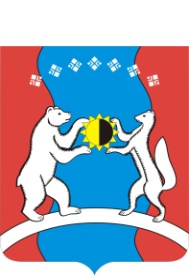 САХА ӨРӨСПҮҮБҮЛҮКЭТЭ«АЛДАН  ОРОЙУОНА»МУНИЦИПАЛЬНАЙТЭРИЛЛИИДЬАһАЛТАТАУУРААХ  